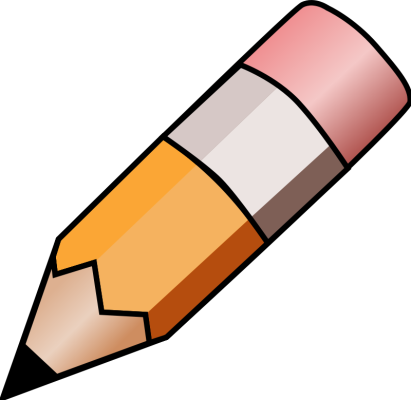 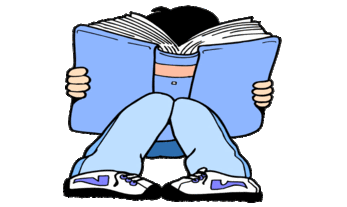 YEAR 4 HOME LEARNING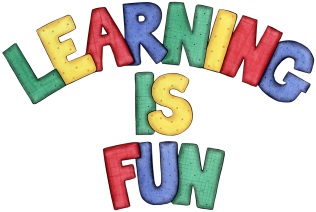 YEAR 4 HOME LEARNINGDate Set04.10.18Date Due10.10.18MathleticsThis week will be focussing on decimals. All activities can be found on matheletics.com. Every child has their username and passwords in their reading records.SpellodromeWritingThis week children will be focusing on words with prefixes –il, -unSpelling can also be found on spellodrome.comillegalillegibleIllogicalundressunhookunluckyuntoldunsafelyunhelpfulunpopularunwelcomeunashamedunselfishlydifferentdifficultperhapspossibleregulardisguiseproductWriting taskYour task is to write a story with the title ‘Keep Out of the Mud’. It tells how George tries to join his friends to help build the den and look after Alfie at the same time – possibly with a disastrous result!ReadingRecommended daily reading time:KS2 40 minutes.Home Learning ProjectDate Set:                       N/A                             Date Due:GreekPlease go to Greek Class Blog for Greek Home LearningGreek Class - St Cyprian's Greek Orthodox Primary Academy